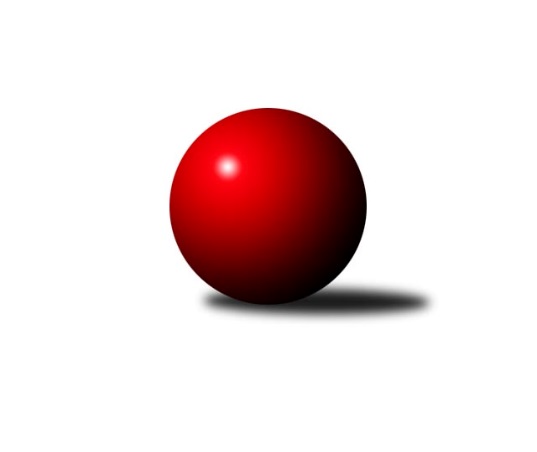 Č.3Ročník 2016/2017	24.9.2016Nejlepšího výkonu v tomto kole: 2635 dosáhlo družstvo: Spartak Přerov ˝C˝Krajský přebor OL  2016/2017Výsledky 3. kolaSouhrnný přehled výsledků:TJ Pozemstav Prostějov	- TJ Horní Benešov ˝D˝	6:2	2549:2469	8.0:4.0	24.9.Spartak Přerov ˝C˝	- KK Zábřeh  ˝C˝	6:2	2635:2546	7.0:5.0	24.9.TJ Horní Benešov ˝C˝	- TJ Tatran Litovel	7:1	2581:2344	10.0:2.0	24.9.KK Jiskra Rýmařov ˝B˝	- KK Šumperk ˝B˝	5:3	2546:2521	6.0:6.0	24.9.TJ Kovohutě Břidličná ˝B˝	- KK Šumperk ˝C˝	6:2	2450:2366	7.0:5.0	24.9.Sokol Přemyslovice ˝B˝	- KK Lipník nad Bečvou ˝A˝	1:7	2377:2581	1.0:11.0	24.9.Tabulka družstev:	1.	TJ Kovohutě Břidličná ˝B˝	3	3	0	0	17.0 : 7.0 	20.0 : 16.0 	 2477	6	2.	KK Lipník nad Bečvou ˝A˝	2	2	0	0	14.0 : 2.0 	18.0 : 6.0 	 2507	4	3.	TJ Horní Benešov ˝C˝	3	2	0	1	14.5 : 9.5 	23.0 : 13.0 	 2434	4	4.	KK Šumperk ˝C˝	3	2	0	1	14.0 : 10.0 	17.0 : 19.0 	 2463	4	5.	Spartak Přerov ˝C˝	3	2	0	1	12.5 : 11.5 	18.0 : 18.0 	 2543	4	6.	Sokol Přemyslovice ˝B˝	3	2	0	1	11.0 : 13.0 	15.0 : 21.0 	 2450	4	7.	KK Jiskra Rýmařov ˝B˝	2	1	0	1	8.0 : 8.0 	12.0 : 12.0 	 2479	2	8.	KK Šumperk ˝B˝	3	1	0	2	12.0 : 12.0 	18.0 : 18.0 	 2443	2	9.	TJ Pozemstav Prostějov	3	1	0	2	9.0 : 15.0 	19.0 : 17.0 	 2451	2	10.	KK Zábřeh  ˝C˝	2	0	0	2	5.0 : 11.0 	11.0 : 13.0 	 2508	0	11.	TJ Horní Benešov ˝D˝	2	0	0	2	5.0 : 11.0 	9.0 : 15.0 	 2422	0	12.	TJ Tatran Litovel	3	0	0	3	6.0 : 18.0 	12.0 : 24.0 	 2353	0Podrobné výsledky kola:	 TJ Pozemstav Prostějov	2549	6:2	2469	TJ Horní Benešov ˝D˝	David Rozsypal	 	 204 	 215 		419 	 2:0 	 383 	 	193 	 190		Jaromír Hendrych st.	Josef Jurda	 	 224 	 212 		436 	 1:1 	 417 	 	204 	 213		Zdeněk Žanda	Pavel Černohous	 	 199 	 218 		417 	 1:1 	 418 	 	209 	 209		Pavla Hendrychová	Ivan Brzobohatý	 	 184 	 210 		394 	 1:1 	 407 	 	210 	 197		Zdeňka Habartová	Stanislav Feike	 	 219 	 214 		433 	 1:1 	 425 	 	228 	 197		Jiří Hendrych	Václav Kovařík	 	 220 	 230 		450 	 2:0 	 419 	 	215 	 204		Zdeněk Kmentrozhodčí: Nejlepší výkon utkání: 450 - Václav Kovařík	 Spartak Přerov ˝C˝	2635	6:2	2546	KK Zábřeh  ˝C˝	Rostislav Petřík	 	 219 	 212 		431 	 2:0 	 406 	 	203 	 203		Jiří Karafiát	Martin Rédr	 	 208 	 230 		438 	 2:0 	 419 	 	205 	 214		František Langer	Libor Daňa	 	 209 	 209 		418 	 0:2 	 428 	 	215 	 213		Kamila Chládková	Václav Pumprla	 	 234 	 219 		453 	 2:0 	 358 	 	165 	 193		Jiří Okleštěk	Jan Lenhart	 	 224 	 211 		435 	 0:2 	 497 	 	265 	 232		Helena Sobčáková	Jiří Kohoutek	 	 253 	 207 		460 	 1:1 	 438 	 	206 	 232		Miroslav Bodanskýrozhodčí: Nejlepší výkon utkání: 497 - Helena Sobčáková	 TJ Horní Benešov ˝C˝	2581	7:1	2344	TJ Tatran Litovel	Marek Bilíček	 	 195 	 200 		395 	 2:0 	 368 	 	181 	 187		Jaroslav Vidim	Aneta Kubešová	 	 202 	 203 		405 	 0:2 	 425 	 	214 	 211		Jiří Vrobel	Miloslav Petrů	 	 215 	 206 		421 	 2:0 	 352 	 	155 	 197		Martin Hampl	David Kaluža	 	 223 	 220 		443 	 2:0 	 356 	 	180 	 176		Jaroslav Ďulík	Michael Dostál	 	 225 	 239 		464 	 2:0 	 437 	 	217 	 220		Ludvík Vymazal	Michal Rašťák	 	 216 	 237 		453 	 2:0 	 406 	 	195 	 211		Jaromír Janošecrozhodčí: Nejlepší výkon utkání: 464 - Michael Dostál	 KK Jiskra Rýmařov ˝B˝	2546	5:3	2521	KK Šumperk ˝B˝		 	 215 	 192 		407 	 2:0 	 366 	 	178 	 188		Eliška Dokoupilová	Štěpán Charník	 	 195 	 219 		414 	 0:2 	 462 	 	227 	 235		Kateřina Zapletalová	Jana Ovčačíková	 	 210 	 196 		406 	 1:1 	 377 	 	174 	 203		Miroslav Mrkos	Jiří Polášek	 	 211 	 220 		431 	 0:2 	 456 	 	220 	 236		Ludmila Mederová	Martin Mikeska	 	 208 	 219 		427 	 2:0 	 387 	 	199 	 188		Bedřiška Šrotová	Petr Chlachula	 	 235 	 226 		461 	 1:1 	 473 	 	251 	 222		Růžena Smrčkovározhodčí: Nejlepší výkon utkání: 473 - Růžena Smrčková	 TJ Kovohutě Břidličná ˝B˝	2450	6:2	2366	KK Šumperk ˝C˝	Zdeněk Fiury ml. ml.	 	 244 	 216 		460 	 2:0 	 392 	 	183 	 209		Pavel Heinisch	Miloslav Krchov *1	 	 170 	 183 		353 	 0:2 	 420 	 	207 	 213		Martin Sedlář	Petr Otáhal	 	 214 	 208 		422 	 1:1 	 410 	 	196 	 214		Milan Vymazal	Tomáš Fiury	 	 222 	 204 		426 	 2:0 	 343 	 	183 	 160		Michal Strachota	Vilém Berger	 	 201 	 192 		393 	 1:1 	 387 	 	193 	 194		Michal Gajdík	Josef Veselý	 	 214 	 182 		396 	 1:1 	 414 	 	213 	 201		Jaroslav Vymazalrozhodčí: střídání: *1 od 51. hodu Zdeněk Fiury st. st.Nejlepší výkon utkání: 460 - Zdeněk Fiury ml. ml.	 Sokol Přemyslovice ˝B˝	2377	1:7	2581	KK Lipník nad Bečvou ˝A˝	Lukáš Vybíral	 	 209 	 202 		411 	 0:2 	 425 	 	216 	 209		Martin Sekanina	Miroslav Ondrouch	 	 209 	 190 		399 	 0:2 	 466 	 	219 	 247		Vlastimila Kolářová	Milan Dvorský	 	 179 	 195 		374 	 0:2 	 412 	 	195 	 217		Jan Špalek	Jiří Kankovský	 	 205 	 200 		405 	 1:1 	 403 	 	189 	 214		Vilém Zeiner	Milan Smékal	 	 183 	 208 		391 	 0:2 	 435 	 	213 	 222		Jaroslav Pěcha	Tomáš Zatloukal	 	 191 	 206 		397 	 0:2 	 440 	 	217 	 223		Petr Hendrychrozhodčí: Nejlepší výkon utkání: 466 - Vlastimila KolářováPořadí jednotlivců:	jméno hráče	družstvo	celkem	plné	dorážka	chyby	poměr kuž.	Maximum	1.	Helena Sobčáková 	KK Zábřeh  ˝C˝	465.00	313.0	152.0	6.5	2/2	(497)	2.	Zdeněk Fiury ml.  ml.	TJ Kovohutě Břidličná ˝B˝	463.50	297.0	166.5	2.3	2/2	(468)	3.	Petr Chlachula 	KK Jiskra Rýmařov ˝B˝	456.00	299.5	156.5	4.0	2/2	(461)	4.	Vlastimila Kolářová 	KK Lipník nad Bečvou ˝A˝	441.50	295.5	146.0	3.5	2/2	(466)	5.	Kateřina Zapletalová 	KK Šumperk ˝B˝	441.00	301.0	140.0	4.5	2/3	(462)	6.	Martin Rédr 	Spartak Přerov ˝C˝	439.33	292.0	147.3	4.0	3/3	(459)	7.	Rostislav Petřík 	Spartak Přerov ˝C˝	438.50	299.0	139.5	4.5	2/3	(446)	8.	Václav Pumprla 	Spartak Přerov ˝C˝	438.50	318.5	120.0	8.5	2/3	(453)	9.	Růžena Smrčková 	KK Šumperk ˝B˝	438.00	303.0	135.0	4.7	3/3	(473)	10.	Ludvík Vymazal 	TJ Tatran Litovel	435.50	299.5	136.0	2.5	2/3	(437)	11.	Jiří Kankovský 	Sokol Přemyslovice ˝B˝	435.00	299.8	135.3	5.8	2/2	(462)	12.	Pavel Heinisch 	KK Šumperk ˝C˝	434.33	304.3	130.0	3.3	3/3	(458)	13.	Jaromír Rabenseifner 	KK Šumperk ˝C˝	433.50	292.0	141.5	5.0	2/3	(447)	14.	David Kaluža 	TJ Horní Benešov ˝C˝	433.25	305.0	128.3	6.3	2/2	(443)	15.	Martin Mikeska 	KK Jiskra Rýmařov ˝B˝	432.00	308.5	123.5	6.0	2/2	(437)	16.	Jiří Kohoutek 	Spartak Přerov ˝C˝	429.00	309.0	120.0	11.0	2/3	(460)	17.	Martin Sedlář 	KK Šumperk ˝C˝	428.00	292.5	135.5	2.5	2/3	(436)	18.	Jiří Hendrych 	TJ Horní Benešov ˝D˝	428.00	295.0	133.0	6.0	2/2	(431)	19.	Jan Lenhart 	Spartak Přerov ˝C˝	428.00	304.7	123.3	9.3	3/3	(435)	20.	Jaroslav Vymazal 	KK Šumperk ˝C˝	427.00	298.3	128.7	4.7	3/3	(445)	21.	Zdeněk Kment 	TJ Horní Benešov ˝D˝	427.00	299.0	128.0	5.0	2/2	(435)	22.	Petr Otáhal 	TJ Kovohutě Břidličná ˝B˝	425.75	291.8	134.0	4.3	2/2	(454)	23.	Miroslav Plachý 	TJ Pozemstav Prostějov	425.50	285.5	140.0	4.0	2/2	(441)	24.	Miroslav Bodanský 	KK Zábřeh  ˝C˝	422.50	293.0	129.5	7.0	2/2	(438)	25.	David Rozsypal 	TJ Pozemstav Prostějov	422.25	297.0	125.3	5.3	2/2	(432)	26.	Ján Ludrovský 	KK Šumperk ˝B˝	422.00	300.5	121.5	6.0	2/3	(425)	27.	Ludmila Mederová 	KK Šumperk ˝B˝	419.00	292.0	127.0	5.5	2/3	(456)	28.	Stanislav Brosinger 	TJ Tatran Litovel	418.50	287.5	131.0	5.0	2/3	(431)	29.	Miloslav Petrů 	TJ Horní Benešov ˝C˝	417.75	298.0	119.8	9.3	2/2	(432)	30.	Aneta Kubešová 	TJ Horní Benešov ˝C˝	416.75	283.8	133.0	8.5	2/2	(456)	31.	Jiří Polášek 	KK Jiskra Rýmařov ˝B˝	416.50	288.5	128.0	7.5	2/2	(431)	32.	Stanislav Feike 	TJ Pozemstav Prostějov	415.00	294.0	121.0	9.5	2/2	(433)	33.	Josef Jurda 	TJ Pozemstav Prostějov	413.75	289.8	124.0	3.3	2/2	(436)	34.	Michal Rašťák 	TJ Horní Benešov ˝C˝	413.50	279.0	134.5	7.0	2/2	(453)	35.	Kamila Chládková 	KK Zábřeh  ˝C˝	413.00	279.5	133.5	6.0	2/2	(428)	36.	Miroslav Ondrouch 	Sokol Přemyslovice ˝B˝	412.00	303.0	109.0	9.3	2/2	(426)	37.	Jaroslav Pěcha 	KK Lipník nad Bečvou ˝A˝	410.50	282.5	128.0	5.5	2/2	(435)	38.	Jiří Karafiát 	KK Zábřeh  ˝C˝	410.50	285.5	125.0	4.5	2/2	(415)	39.	Lukáš Vybíral 	Sokol Přemyslovice ˝B˝	407.75	293.3	114.5	8.8	2/2	(413)	40.	František Langer 	KK Zábřeh  ˝C˝	407.50	286.5	121.0	8.0	2/2	(419)	41.	Barbora Bártková 	TJ Horní Benešov ˝C˝	402.50	279.5	123.0	6.0	2/2	(431)	42.	Jaromír Janošec 	TJ Tatran Litovel	402.00	283.0	119.0	5.5	2/3	(406)	43.	Martin Sekanina 	KK Lipník nad Bečvou ˝A˝	401.00	280.5	120.5	7.0	2/2	(425)	44.	Tomáš Zatloukal 	Sokol Přemyslovice ˝B˝	397.25	283.5	113.8	9.5	2/2	(398)	45.	Josef Veselý 	TJ Kovohutě Břidličná ˝B˝	396.75	271.3	125.5	5.3	2/2	(399)	46.	Milan Vymazal 	KK Šumperk ˝C˝	396.67	287.0	109.7	9.3	3/3	(410)	47.	Zdeněk Fiury st.  st.	TJ Kovohutě Břidličná ˝B˝	396.50	281.0	115.5	8.0	2/2	(400)	48.	Jiří Kráčmar 	TJ Tatran Litovel	393.50	275.0	118.5	7.5	2/3	(423)	49.	Jaromír Hendrych st. 	TJ Horní Benešov ˝D˝	393.00	278.0	115.0	11.0	2/2	(403)	50.	Vilém Berger 	TJ Kovohutě Břidličná ˝B˝	392.50	279.3	113.3	6.0	2/2	(405)	51.	Ivan Brzobohatý 	TJ Pozemstav Prostějov	392.00	285.0	107.0	8.5	2/2	(394)	52.	Milan Smékal 	Sokol Přemyslovice ˝B˝	390.25	279.0	111.3	8.0	2/2	(392)	53.	Vilém Zeiner 	KK Lipník nad Bečvou ˝A˝	386.00	268.0	118.0	10.0	2/2	(403)	54.	Eliška Dokoupilová 	KK Šumperk ˝B˝	385.50	271.5	114.0	10.0	2/3	(405)	55.	Miroslav Sigmund 	TJ Tatran Litovel	384.50	270.5	114.0	6.0	2/3	(417)	56.	Jiří Hradílek 	Spartak Přerov ˝C˝	383.00	276.0	107.0	14.0	2/3	(393)	57.	Josef Čapka 	TJ Pozemstav Prostějov	382.00	295.0	87.0	18.5	2/2	(399)	58.	Jaroslav Vidim 	TJ Tatran Litovel	381.50	278.0	103.5	10.0	2/3	(395)	59.	Bedřiška Šrotová 	KK Šumperk ˝B˝	381.50	288.5	93.0	14.0	2/3	(387)	60.	Pavla Hendrychová 	TJ Horní Benešov ˝D˝	380.50	261.5	119.0	9.0	2/2	(418)	61.	Michal Strachota 	KK Šumperk ˝C˝	379.33	263.0	116.3	8.3	3/3	(421)	62.	Michal Gajdík 	KK Šumperk ˝C˝	376.50	262.5	114.0	6.5	2/3	(387)	63.	Michael Dostál 	TJ Horní Benešov ˝C˝	369.50	270.5	99.0	9.3	2/2	(464)	64.	Jana Ovčačíková 	KK Jiskra Rýmařov ˝B˝	367.50	274.5	93.0	15.0	2/2	(406)	65.	Jaroslav Ďulík 	TJ Tatran Litovel	356.00	263.3	92.7	15.3	3/3	(359)		Jana Kulhánková 	KK Lipník nad Bečvou ˝A˝	448.00	306.0	142.0	5.0	1/2	(448)		Marek Kankovský 	Sokol Přemyslovice ˝B˝	444.00	304.0	140.0	1.0	1/2	(444)		Petr Hendrych 	KK Lipník nad Bečvou ˝A˝	440.00	281.0	159.0	5.0	1/2	(440)		Richard Štětka 	KK Lipník nad Bečvou ˝A˝	435.00	296.0	139.0	4.0	1/2	(435)		Václav Kovařík 	TJ Pozemstav Prostějov	433.50	291.0	142.5	3.0	1/2	(450)		Tomáš Fiury 	TJ Kovohutě Břidličná ˝B˝	428.50	288.0	140.5	3.0	1/2	(431)		Martin Bartoš 	Spartak Přerov ˝C˝	428.00	292.0	136.0	8.0	1/3	(428)		Markéta Knapková 	KK Šumperk ˝B˝	428.00	298.0	130.0	7.0	1/3	(428)		Jiří Vrobel 	TJ Tatran Litovel	425.00	292.0	133.0	4.0	1/3	(425)		Mykola Vološčuk 	KK Zábřeh  ˝C˝	421.00	306.0	115.0	7.0	1/2	(421)		Libor Daňa 	Spartak Přerov ˝C˝	418.00	267.0	151.0	2.0	1/3	(418)		Pavel Černohous 	TJ Pozemstav Prostějov	417.00	285.0	132.0	5.0	1/2	(417)		Zdeněk Žanda 	TJ Horní Benešov ˝D˝	417.00	302.0	115.0	9.0	1/2	(417)		Štěpán Charník 	KK Jiskra Rýmařov ˝B˝	414.00	273.0	141.0	7.0	1/2	(414)		Zdeněk Smrža 	TJ Horní Benešov ˝C˝	413.00	291.0	122.0	3.0	1/2	(413)		Jan Špalek 	KK Lipník nad Bečvou ˝A˝	412.00	287.0	125.0	6.0	1/2	(412)		Romana Valová 	KK Jiskra Rýmařov ˝B˝	410.00	292.0	118.0	5.0	1/2	(410)		Zdeňka Habartová 	TJ Horní Benešov ˝D˝	407.00	269.0	138.0	7.0	1/2	(407)		Michal Kolář 	Sokol Přemyslovice ˝B˝	407.00	302.0	105.0	9.0	1/2	(407)		Michal Symerský 	Spartak Přerov ˝C˝	402.00	304.0	98.0	18.0	1/3	(402)		Martin Holas 	Spartak Přerov ˝C˝	400.00	302.0	98.0	13.0	1/3	(400)		Miloslav Krchov 	TJ Kovohutě Břidličná ˝B˝	396.00	277.0	119.0	6.0	1/2	(396)		 		395.00	278.0	117.0	11.0	2/0	(407)		Marek Bilíček 	TJ Horní Benešov ˝C˝	395.00	281.0	114.0	9.0	1/2	(395)		Michal Blažek 	TJ Horní Benešov ˝D˝	385.00	278.0	107.0	10.0	1/2	(385)		Miroslav Adámek 	KK Šumperk ˝B˝	384.00	276.0	108.0	7.0	1/3	(384)		Vlastimil Kozák 	TJ Tatran Litovel	382.00	270.0	112.0	10.0	1/3	(382)		Miroslav Mrkos 	KK Šumperk ˝B˝	377.00	269.0	108.0	6.0	1/3	(377)		Miroslav Petřek  st.	TJ Horní Benešov ˝D˝	377.00	305.0	72.0	18.0	1/2	(377)		Milan Dvorský 	Sokol Přemyslovice ˝B˝	374.00	290.0	84.0	17.0	1/2	(374)		Jiří Okleštěk 	KK Zábřeh  ˝C˝	358.00	279.0	79.0	19.0	1/2	(358)		Martin Hampl 	TJ Tatran Litovel	352.00	248.0	104.0	15.0	1/3	(352)Sportovně technické informace:Starty náhradníků:registrační číslo	jméno a příjmení 	datum startu 	družstvo	číslo startu6990	Ivan Brzobohatý	24.09.2016	TJ Pozemstav Prostějov	3x11622	Jiří Vrobel	24.09.2016	TJ Tatran Litovel	1x7412	Zdeňka Habartová	24.09.2016	TJ Horní Benešov ˝D˝	1x24465	Jiří Okleštěk	24.09.2016	KK Zábřeh  ˝C˝	1x10827	Petr Žampa	24.09.2016	KK Jiskra Rýmařov ˝B˝	2x23295	Miroslav Bodanský	24.09.2016	KK Zábřeh  ˝C˝	4x11053	Petr Chlachula	24.09.2016	KK Jiskra Rýmařov ˝B˝	2x21724	Jiří Polášek	24.09.2016	KK Jiskra Rýmařov ˝B˝	3x9191	Štěpán Charník	24.09.2016	KK Jiskra Rýmařov ˝B˝	1x22160	Jana Ovčačíková	24.09.2016	KK Jiskra Rýmařov ˝B˝	2x11054	Martin Mikeska	24.09.2016	KK Jiskra Rýmařov ˝B˝	2x
Hráči dopsaní na soupisku:registrační číslo	jméno a příjmení 	datum startu 	družstvo	Program dalšího kola:4. kolo1.10.2016	so	9:00	KK Lipník nad Bečvou ˝A˝ - TJ Tatran Litovel	1.10.2016	so	10:00	KK Zábřeh  ˝C˝ - TJ Horní Benešov ˝C˝	1.10.2016	so	12:00	TJ Horní Benešov ˝D˝ - KK Jiskra Rýmařov ˝B˝	1.10.2016	so	13:00	KK Šumperk ˝B˝ - TJ Kovohutě Břidličná ˝B˝	1.10.2016	so	15:30	Sokol Přemyslovice ˝B˝ - TJ Pozemstav Prostějov	1.10.2016	so	15:30	KK Šumperk ˝C˝ - Spartak Přerov ˝C˝	Nejlepší šestka kola - absolutněNejlepší šestka kola - absolutněNejlepší šestka kola - absolutněNejlepší šestka kola - absolutněNejlepší šestka kola - dle průměru kuželenNejlepší šestka kola - dle průměru kuželenNejlepší šestka kola - dle průměru kuželenNejlepší šestka kola - dle průměru kuželenNejlepší šestka kola - dle průměru kuželenPočetJménoNázev týmuVýkonPočetJménoNázev týmuPrůměr (%)Výkon1xHelena SobčákováZábřeh C4973xZdeněk Fiury ml. ml.Břidličná B115.694601xRůžena SmrčkováŠumperk B4731xHelena SobčákováZábřeh C115.494971xVlastimila KolářováKK Lipník A4661xVlastimila KolářováKK Lipník A114.144661xMichael DostálHor.Beneš.C4641xRůžena SmrčkováŠumperk B111.934731xKateřina ZapletalováŠumperk B4621xMichael DostálHor.Beneš.C109.354642xPetr ChlachulaRýmařov B4611xKateřina ZapletalováŠumperk B109.32462